Řezy palubkou
Rozměry palubek jsou uvedeny a počítány včetně pera.Klasik   ( C )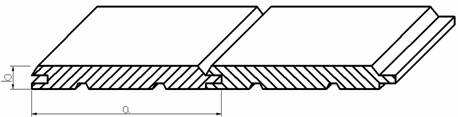 Tatran   ( F )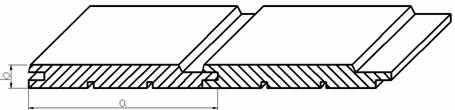 Softline   ( E )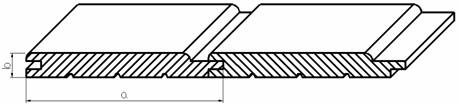 Diagonál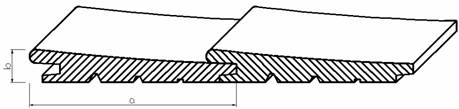 Srubový    ( D )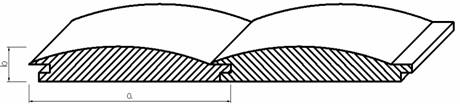 Podlahová palubka    ( O )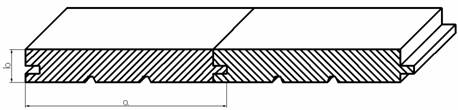 